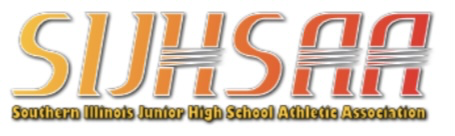 MEMBERSHIP APPLICATIONDATE RECEIVED _________________SCHOOL NAME __________________________________________________SCHOOL ADDRESS ________________________________________CITY _____________________________	     ZIP CODE _________________SCHOOL PHONE _____________________SCHOOL WEBSITE ADDRESS _____________________________________SUPERINTENDENT _________________________________________PRINCIPAL ___________________________________________ATHLETIC DIRECTOR _________________________________OFFICIAL REPRESENTATIVE to SIJHSAA  ________________________________REPRESENTATIVE’S PHONE ___________________________REPRESENTATIVE’S E-MAIL _______________________________________CURRENT K-8 TOTAL ENROLLMENT ____________IS YOUR SCHOOL A RECOGNIZED MEMBER OF THE ILLINOIS STATE BOARD OF ED.?_________IS SCHOOL CURRENTLY A MEMBER OF AN ATHLETIC ASSOCIATION? ________IF SO, WHICH ASSOCIATION(S)? ___________________________________________IF APPROVED FOR MEMBERSHIP IN SIJHSAA, WILL YOUR SCHOOL PARTICIPATE EXCLUSIVELY IN SIJHSAA ATHLETICS? __________INTERESTED IN SIJHSAA PARTICIPATION IN ALL SIJHSAA SPORTS? ________IF NOT INTERESTED IN PARTICIPATION IN ALL SIJHSAA SPORTS OFFERED, INDICATE WHICH SPORTS YOU ARE INTERESTED IN:GIRLS’ SPORTS:  SOFTBALL _____    CROSS COUNTRY _____        BASKETBALL _____	VOLLEYBALL _____     BOWLING _____       GOLF _____		TRACK _____	BOYS’ SPORTS:		BASEBALL _____	CROSS COUNTRY _____       BASKETBALL _____	BOWLING _____        GOLF _____	   TRACK _____LIST ANY PREVIOUS GOOD SPORTSMANSHIP RECOGNITIONS RECEIVED BY YOUR SCHOOL, ANY TEAM, OR ANY COACH IN YOUR ATHLETIC DEPARTMENT (IN PAST 6 YEARS):LIST ANY PREVIOUS DISCIPLINARY ACTION (PROBATION, SUSPENSION, EJECTION, ETC.) ASSIGNED TO YOUR SCHOOL, ANY TEAM, OR ANY COACH IN YOUR ATHLETIC DEPARTMENT (IN PAST 6 YEARS):After the completed application is submitted, the application will be reviewed by the SIJHSAA Membership Committee. The application may then be forwarded to the SIJHSAA Board of Control for possible approval for membership in SIJHSAA.